Cascade training report-2Working package 3.2Ulaanbaatar, 24/01/2020SMARTCITY: Innovative Approach Towards a Master Program on Smart Cities TechnologiesFrom January 20th to January 24, 2020,  teachers who participated in EU training had cascade training 2 for 65 staff, lecturers and students of School of Information and Communication Technology, Mongolian University of Science and Technology. The date of the cascade training: 2020.01.17The speakers: Dr.Alimaa Jargalsaikhan, Dr. Khishigjargal GonchigsumlaaThe target group: MUST  level training. The number of the participants: 65Location: Room 102, School of Information and Communication Technology, MUSTAgenda Monday 20/01/20209.00-10.30         Introduction to the training programme /Dr. Alimaa.J/ 10.30 - 10.45    Coffee break10.45 – 12.15    What’s inside the black box of smart cities? Internet of things /Dr. Khishigjargal.G/Tuesday 21/01/20209.00-10.30 	Data Mining for Smart Cities (Part -1) /Dr. Khishigjargal.G/10.30 - 10.45     Coffee break10.45 – 12.15    Data Mining for Smart Cities (Part -2) /Dr. Alimaa.J/Wednesday 22/01/20209.00-10.30        Data Mining Applications /Dr. Khishigjargal.G/ 10.30 - 10.45    Coffee break10.45 – 12.15   Data Analytics, Dr. Alimaa.JThursday 23/01/20209.00-10.30 	Smart cities, infrastructure, technology and data /Dr. Alimaa.J/10.30 - 10.45     Coffee break10.45–12.15      Smart cities, innovation and enterprise, leadership and strategy /Dr. Khishigjargal.G/Friday 24/01/20209.00-10.30 	Smart cities, measurement and learning /Dr. Alimaa.J/10.30 - 10.45     Coffee break10.45–12.15      Discussion on training programs and close the event /Dr. Khishigjargal.G and Dr.Alimaa.JThe list of the participants: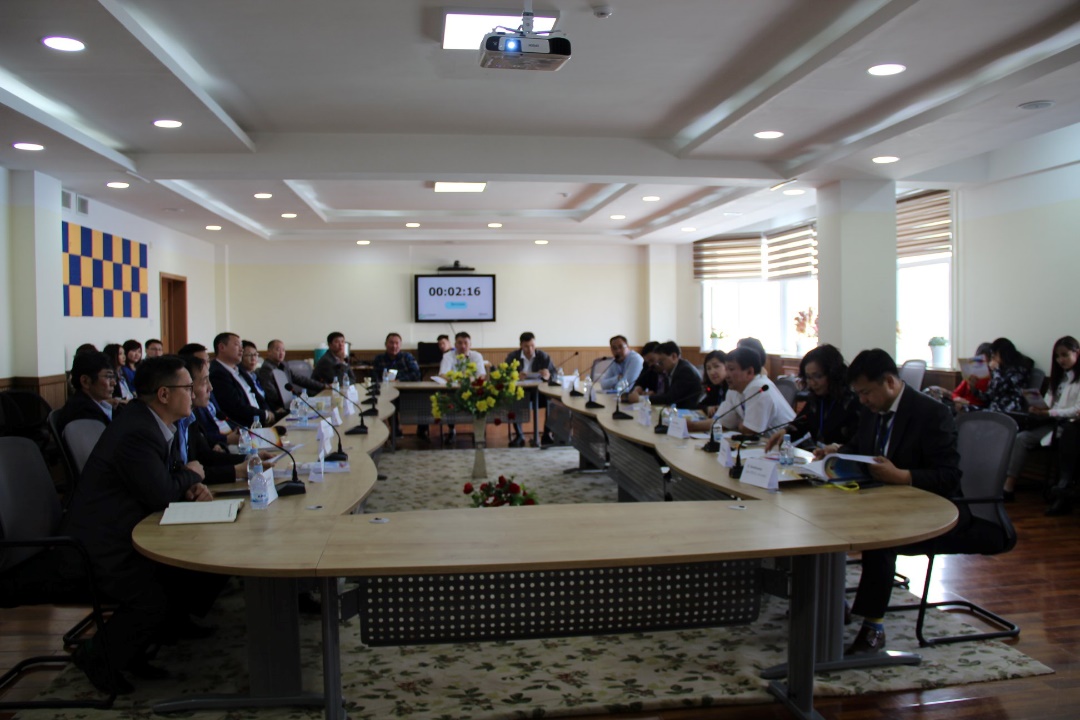 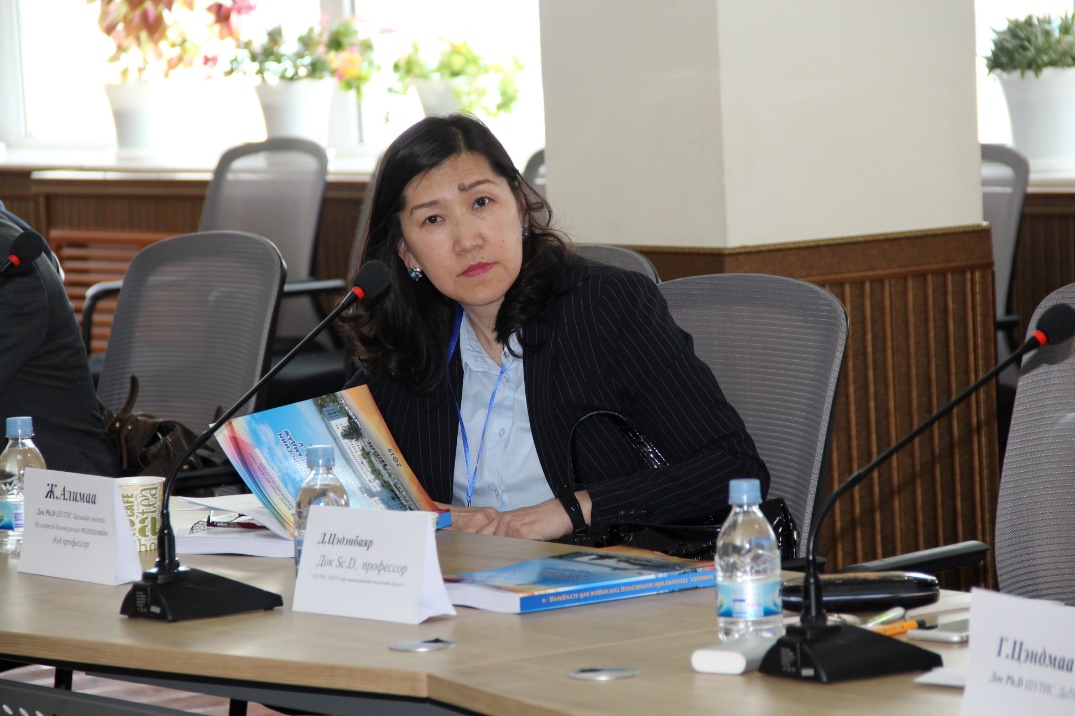 №Name Position1Tsogtbayar.DTeacher2Ganbat.GTeacher3Zoljargal.JTeacher4Namjildorj.BTeacher5Sod-Od.BTeacher6Tsend-Ayush.GTeacher7Gundsambuu.GTeacher8Tsen-Ayush.ChSenior teacher9Zolzaya.DSenior teacher10Sergelen.KhBachelor student11Dogsom.BBachelor student12Nyamsuren.LBachelor student13Naymbold.BBachelor student14Sodbayar.BBachelor student15Gantuya.UBachelor student16Bat-Yaruu.BBachelor student17Battulga.BBachelor student18Altangerel.KhBachelor student19Munkh-Erdene.BBachelor student20Gereltuya.KhBachelor student21Zolzaya.ABachelor student22Lkhagva-erdene.LBachelor student23Buni-orshikh.BBachelor student24Sukhkhuyag.BBachelor student25Enkhtuul.OBachelor student26Nandintsetseg.EBachelor student27Buaynnemekh.BBachelor student28Munkhdulguun.BBachelor student29Bilguunbayar.BBachelor student30Gan-Erdem.DBachelor student31Munkhjargal.OBachelor student32Taibatyn.ABachelor student33Dolgornyam.TBachelor student34Tumenjargal.TsBachelor student35Batbold.DBachelor student36Choisuren.BBachelor student37Batmunkh.BBachelor student38Enkhbayar.ShBachelor student39Bilguudei.GBachelor student40Erkhembayar.SBachelor student41Dorjpalam.BBachelor student42Nyamsuren.TsBachelor student43Enkhzul.EBachelor student44Baymba-Erdene.EBachelor student45Khatanzorig.GBachelor student46Hangai.BBachelor student47Nandinzaya.BBachelor student48Nyamsuren.BBachelor student49Byambasuren.BBachelor student50Jadamba.KhBachelor student51Munktushig.IBachelor student52Tumentsetseg.ChBachelor student53Delgermaa.ShBachelor student54Tugsjargal.GBachelor student55Enkhjargal.SBachelor student56Uuganchimeg.GBachelor student57Batbaatar.TBachelor student58Tuvshinzaya.ABachelor student59Onon.GBachelor student60Barkhas.DBachelor student61Seksenbek.BBachelor student62Otgonbileg.OBachelor student63Batsaikhan.EBachelor student64Zolzaya.TsBachelor student65Shijir.BBachelor student